Note: This file is for guidance only and is our interpretation of labelling requirements for the UK market. You are responsible for your own label content, and you should ensure your labels are in line with Animal Feed guidelines as set out by the Food Standards Agency For presentation to the UK marketFRONT LABELSkin & Coat Care for Dogs (You should choose your own product name)Delicious Beef Flavoured Dog GravyA daily complementary feed for dogs to help maintain healthy skin & coat. Easy to administer delicious gravy.Complementary Feedstuff for Adult Dogs 290ml BACK LABELDirections for Use:Squeeze liquid gravy onto a levelled teaspoon (approx. 5ml) and mix with your dog’s daily feed. Fresh, clean drinking water should be freely available at all times. Once opened, keep refrigerated and use within 60 days.Recommended Serving:One (1) x 5ml-levelled teaspoonful per 10kg bodyweight per day. For example, a 20kg dog would need two (2) teaspoonfuls daily.Active Ingredients: 
Each 5ml serving typically provides: Vitamin A (500 μg RE), Vitamin E (0.188 mg α-ΤΕ), Biotin (100 μg), Zinc (3.5 mg), Flaxseed Oil (28 mg), Hydrolysed Bovine Collagen (100 mg).Additives (mg/kg)Nutrition Additives - Vitamins: Vitamin A (Retinyl Acetate) 100 mg, Vitamin E (Tocopheryl Acetate) 37.6 mg, Biotin 20 mg, Trace elements: Zinc (Zinc sulphate) 700 mg.Technological Additives - Stabiliser (Xanthan Gum), Acidity Regulator (Citric Acid), Preservatives (Potassium Sorbate, Sodium Benzoate). Sensory Additives - Flavouring: Beef Flavour (10591.2 mg), Colourant: CaramelComposition:Water (93.52%), Hydrolysed Bovine Collagen (2%), Flaxseed Oil (0.58%).Cautions:										If under veterinary supervision, please consult your veterinary surgeon before use. Not suitable for puppies under 4 months of age. Not suitable for pregnant or lactating bitches. Not intended for human consumption. Keep out of the reach of children.  Best Before: For the best before the end and batch number, see the base of the bottle.	Manufactured in the UK under BRC accreditation and to comply with the current HACCP & Food Safety legislation for:Your company name and address.Name or business name and address of the business operator.  PLEASE NOTE: If you are selling in/exporting to the EU you will need to include the address details of the Food Business Operator, or Importer, based in the EU. You can have a UK address and an EU address if selling in both territories. Please give files the following file names:Front Label: PL-522$frontBack Label:  PL-522$backPACKAGING /LABEL DETAILS:This product is packed into a 300ml HDPE Headstand Bottle that can carry 2 labels - 1 front and 1 back.Label size: 50mm x 78mm at 600DPI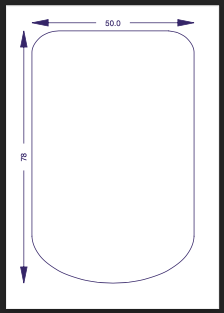 Version Control:
VersionDateChangeAuthor:V108.02.24OriginalJN